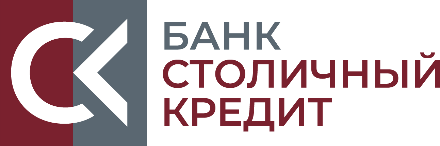 АНКЕТА ВЫГОДОПРИОБРЕТАТЕЛЯ - индивидуального предпринимателя и физического лица, занимающегося в установленном законодательством РФ порядке частной практикойДостоверность указанных сведений подтверждаю.Помимо данных, указанных в настоящей Анкете, иных сведений о выгодоприобретателе не имею. Обо всех изменениях, касающихся анкетных сведений обязуюсь представить документы и информацию в течение 7 календарных дней.Руководитель организации__________________________________________/____________________/	М.П.                                                        ФИО сотрудника                                         		(Подпись)Сведения об основаниях, свидетельствующих о том, что клиент действует к выгоде другого лица при проведении банковских операций и иных сделокСведения о выгодоприобретателеСведения о выгодоприобретателеФамилия, имя и отчество (последнее при наличии)Дата рождения ГражданствоРеквизиты документа, удостоверяющего личность: серия (при наличии) и номер документа,дата выдачи документа, наименование органа, выдавшего документ (при наличии кода подразделения может не устанавливаться),и код подразделения (при наличии).Данные миграционной карты: номер карты дата начала срока пребывания дата окончания срока пребывания в Российской Федерации.Данные документа, подтверждающего право иностранного гражданина или лица без гражданства на пребывание (проживание) в РФ:серия (если имеется) и номер документадата начала срока действия права пребывания (проживания),дата окончания срока действия права пребывания (проживания)Серия (если имеется)  №                    Действует с «»  20  г.   по «»  20  г.Адрес места жительства (регистрации) или места пребывания- Идентификационный номер налогоплательщика (при наличии)- Информация о страховом номере индивидуального лицевого счета  (СНИЛС) застрахованного лица в системе обязательного пенсионного страхования (при наличии)Контактная информация (при наличии): номер телефона, факсаадрес электронной почты,  почтовый адресОсновной государственный регистрационный номер записи о государственной регистрации индивидуального предпринимателя место государственной регистрацииСведения о лицензии на право осуществления деятельности, подлежащей лицензированию или членства СРО:  ВидНомердата выдачикем выданасрок действия (чч.мм.гг)перечень видов деятельности.Являетесь ли Вы публичным должностным лицом (ПДЛ): должностным лицом публичной международной организации (ДЛПМО); иностранным публичным должностным лицом (ИПДЛ);российским публичным должностным лицом (РПДЛ) (в случае положительного ответа, укажите занимаемую должность) Являетесь ли Вы близким родственником ПДЛ: ИПДЛ, ДЛПМО, РПДЛ (в случае положительного ответа, указать степень родства либо статус – супруг или супруга)Информация о предпринятых мерах по выявлению ПДЛ анкетирование устный опрос изучение общедоступных источников информацииДата оформления анкетыДаты обновлений анкеты (досье) Клиента